Схема проезда до учреждения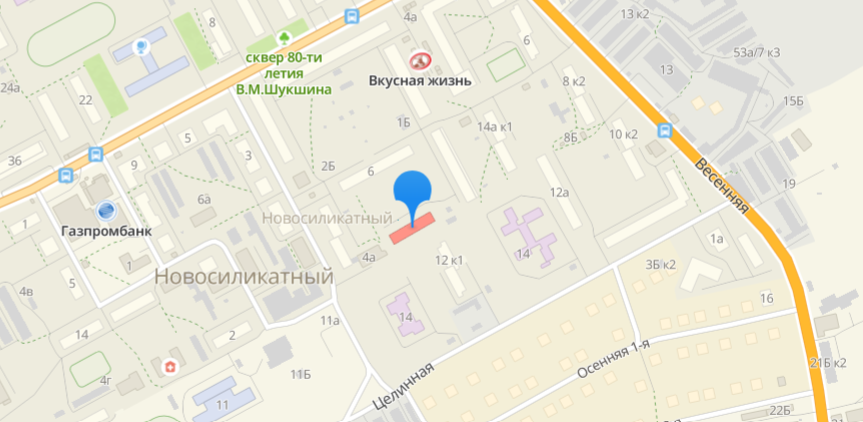 